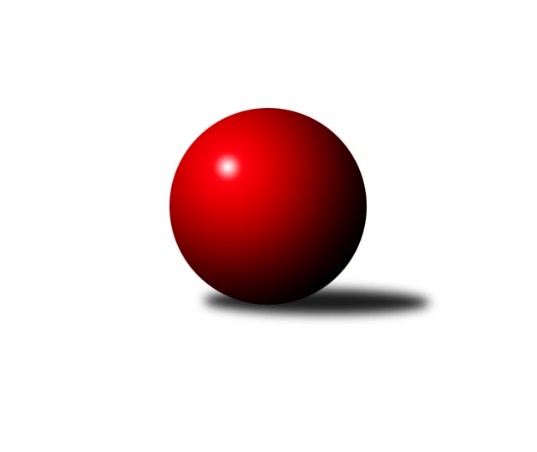 Č.19Ročník 2013/2014	31.5.2024 1. KLM 2013/2014Statistika 19. kolaTabulka družstev:		družstvo	záp	výh	rem	proh	skore	sety	průměr	body	plné	dorážka	chyby	1.	TJ Sokol Husovice	19	13	1	5	97.5 : 54.5 	(257.0 : 199.0)	3456	27	2245	1211	10	2.	KK Moravská Slávia Brno ˝A˝	19	12	0	7	82.0 : 70.0 	(228.5 : 227.5)	3363	24	2205	1158	14.5	3.	SKK Rokycany	19	11	1	7	93.5 : 58.5 	(260.0 : 196.0)	3415	23	2234	1181	12.4	4.	TJ Sokol KARE Luhačovice˝A˝	19	11	1	7	83.5 : 68.5 	(247.0 : 209.0)	3420	23	2257	1163	15.8	5.	SKK  Náchod	19	10	3	6	83.5 : 68.5 	(245.0 : 211.0)	3431	23	2249	1181	11.2	6.	TJ Sokol Kolín	19	11	0	8	85.0 : 67.0 	(232.5 : 223.5)	3371	22	2225	1146	15.6	7.	KK Slavoj Praha	19	10	1	8	85.0 : 67.0 	(234.0 : 222.0)	3438	21	2240	1197	11.1	8.	TJ Valašské Meziříčí	19	9	1	9	71.5 : 80.5 	(221.0 : 235.0)	3429	19	2239	1189	13.2	9.	TJ Jiskra Kovářská	19	8	0	11	69.0 : 83.0 	(212.5 : 243.5)	3366	16	2210	1156	18.1	10.	TJ Centropen Dačice	19	6	1	12	63.5 : 88.5 	(217.5 : 238.5)	3371	13	2218	1153	15.4	11.	TJ Třebíč	19	5	1	13	58.5 : 93.5 	(199.5 : 256.5)	3335	11	2220	1116	16	12.	TJ Spartak Přerov˝A˝	19	3	0	16	39.5 : 112.5 	(181.5 : 274.5)	3358	6	2225	1134	18.1Tabulka doma:		družstvo	záp	výh	rem	proh	skore	sety	průměr	body	maximum	minimum	1.	SKK Rokycany	10	9	1	0	65.0 : 15.0 	(160.0 : 80.0)	3559	19	3676	3450	2.	KK Moravská Slávia Brno ˝A˝	9	9	0	0	54.0 : 18.0 	(137.5 : 78.5)	3618	18	3739	3522	3.	SKK  Náchod	10	8	2	0	55.5 : 24.5 	(141.0 : 99.0)	3581	18	3659	3519	4.	TJ Sokol Husovice	9	8	0	1	57.0 : 15.0 	(137.5 : 78.5)	3496	16	3631	3431	5.	TJ Sokol Kolín	10	8	0	2	55.5 : 24.5 	(134.0 : 106.0)	3411	16	3467	3318	6.	TJ Sokol KARE Luhačovice˝A˝	10	8	0	2	50.5 : 29.5 	(141.5 : 98.5)	3520	16	3684	3413	7.	KK Slavoj Praha	9	7	0	2	48.5 : 23.5 	(122.5 : 93.5)	3391	14	3441	3358	8.	TJ Valašské Meziříčí	9	6	1	2	41.5 : 30.5 	(111.5 : 104.5)	3469	13	3539	3314	9.	TJ Třebíč	10	5	0	5	41.5 : 38.5 	(124.0 : 116.0)	3351	10	3469	3291	10.	TJ Centropen Dačice	9	4	1	4	37.0 : 35.0 	(110.5 : 105.5)	3351	9	3464	3233	11.	TJ Jiskra Kovářská	9	4	0	5	33.0 : 39.0 	(103.5 : 112.5)	3325	8	3439	3192	12.	TJ Spartak Přerov˝A˝	10	2	0	8	26.0 : 54.0 	(106.5 : 133.5)	3360	4	3484	3275Tabulka venku:		družstvo	záp	výh	rem	proh	skore	sety	průměr	body	maximum	minimum	1.	TJ Sokol Husovice	10	5	1	4	40.5 : 39.5 	(119.5 : 120.5)	3452	11	3581	3369	2.	TJ Jiskra Kovářská	10	4	0	6	36.0 : 44.0 	(109.0 : 131.0)	3371	8	3506	3180	3.	TJ Sokol KARE Luhačovice˝A˝	9	3	1	5	33.0 : 39.0 	(105.5 : 110.5)	3409	7	3493	3274	4.	KK Slavoj Praha	10	3	1	6	36.5 : 43.5 	(111.5 : 128.5)	3442	7	3589	3305	5.	TJ Sokol Kolín	9	3	0	6	29.5 : 42.5 	(98.5 : 117.5)	3366	6	3456	3296	6.	TJ Valašské Meziříčí	10	3	0	7	30.0 : 50.0 	(109.5 : 130.5)	3425	6	3601	3280	7.	KK Moravská Slávia Brno ˝A˝	10	3	0	7	28.0 : 52.0 	(91.0 : 149.0)	3337	6	3442	3244	8.	SKK  Náchod	9	2	1	6	28.0 : 44.0 	(104.0 : 112.0)	3414	5	3604	3291	9.	SKK Rokycany	9	2	0	7	28.5 : 43.5 	(100.0 : 116.0)	3399	4	3573	3299	10.	TJ Centropen Dačice	10	2	0	8	26.5 : 53.5 	(107.0 : 133.0)	3373	4	3607	3213	11.	TJ Spartak Přerov˝A˝	9	1	0	8	13.5 : 58.5 	(75.0 : 141.0)	3358	2	3494	3199	12.	TJ Třebíč	9	0	1	8	17.0 : 55.0 	(75.5 : 140.5)	3334	1	3488	3210Tabulka podzimní části:		družstvo	záp	výh	rem	proh	skore	sety	průměr	body	doma	venku	1.	TJ Sokol Husovice	11	9	1	1	64.5 : 23.5 	(158.0 : 106.0)	3434	19 	6 	0 	0 	3 	1 	1	2.	KK Slavoj Praha	11	7	1	3	54.0 : 34.0 	(141.0 : 123.0)	3458	15 	5 	0 	1 	2 	1 	2	3.	KK Moravská Slávia Brno ˝A˝	11	7	0	4	50.0 : 38.0 	(138.5 : 125.5)	3382	14 	5 	0 	0 	2 	0 	4	4.	SKK Rokycany	11	6	1	4	54.5 : 33.5 	(152.5 : 111.5)	3415	13 	5 	1 	0 	1 	0 	4	5.	TJ Sokol KARE Luhačovice˝A˝	11	6	1	4	49.0 : 39.0 	(147.0 : 117.0)	3443	13 	5 	0 	1 	1 	1 	3	6.	TJ Valašské Meziříčí	11	6	1	4	42.5 : 45.5 	(129.5 : 134.5)	3399	13 	4 	1 	1 	2 	0 	3	7.	SKK  Náchod	11	4	3	4	44.5 : 43.5 	(137.5 : 126.5)	3432	11 	3 	2 	0 	1 	1 	4	8.	TJ Sokol Kolín	11	5	0	6	45.0 : 43.0 	(125.5 : 138.5)	3391	10 	4 	0 	1 	1 	0 	5	9.	TJ Jiskra Kovářská	11	5	0	6	41.0 : 47.0 	(121.5 : 142.5)	3369	10 	2 	0 	3 	3 	0 	3	10.	TJ Třebíč	11	3	1	7	34.5 : 53.5 	(113.5 : 150.5)	3341	7 	3 	0 	2 	0 	1 	5	11.	TJ Spartak Přerov˝A˝	11	2	0	9	20.5 : 67.5 	(101.5 : 162.5)	3357	4 	1 	0 	4 	1 	0 	5	12.	TJ Centropen Dačice	11	1	1	9	28.0 : 60.0 	(118.0 : 146.0)	3331	3 	1 	1 	4 	0 	0 	5Tabulka jarní části:		družstvo	záp	výh	rem	proh	skore	sety	průměr	body	doma	venku	1.	TJ Sokol Kolín	8	6	0	2	40.0 : 24.0 	(107.0 : 85.0)	3346	12 	4 	0 	1 	2 	0 	1 	2.	SKK  Náchod	8	6	0	2	39.0 : 25.0 	(107.5 : 84.5)	3466	12 	5 	0 	0 	1 	0 	2 	3.	SKK Rokycany	8	5	0	3	39.0 : 25.0 	(107.5 : 84.5)	3442	10 	4 	0 	0 	1 	0 	3 	4.	TJ Centropen Dačice	8	5	0	3	35.5 : 28.5 	(99.5 : 92.5)	3412	10 	3 	0 	0 	2 	0 	3 	5.	TJ Sokol KARE Luhačovice˝A˝	8	5	0	3	34.5 : 29.5 	(100.0 : 92.0)	3414	10 	3 	0 	1 	2 	0 	2 	6.	KK Moravská Slávia Brno ˝A˝	8	5	0	3	32.0 : 32.0 	(90.0 : 102.0)	3387	10 	4 	0 	0 	1 	0 	3 	7.	TJ Sokol Husovice	8	4	0	4	33.0 : 31.0 	(99.0 : 93.0)	3484	8 	2 	0 	1 	2 	0 	3 	8.	KK Slavoj Praha	8	3	0	5	31.0 : 33.0 	(93.0 : 99.0)	3410	6 	2 	0 	1 	1 	0 	4 	9.	TJ Valašské Meziříčí	8	3	0	5	29.0 : 35.0 	(91.5 : 100.5)	3467	6 	2 	0 	1 	1 	0 	4 	10.	TJ Jiskra Kovářská	8	3	0	5	28.0 : 36.0 	(91.0 : 101.0)	3354	6 	2 	0 	2 	1 	0 	3 	11.	TJ Třebíč	8	2	0	6	24.0 : 40.0 	(86.0 : 106.0)	3329	4 	2 	0 	3 	0 	0 	3 	12.	TJ Spartak Přerov˝A˝	8	1	0	7	19.0 : 45.0 	(80.0 : 112.0)	3361	2 	1 	0 	4 	0 	0 	3 Zisk bodů pro družstvo:		jméno hráče	družstvo	body	zápasy	v %	dílčí body	sety	v %	1.	Zdeněk Vymazal 	TJ Sokol Husovice 	17	/	19	(89%)	61	/	76	(80%)	2.	Jiří Mrlík 	TJ Sokol KARE Luhačovice˝A˝ 	16.5	/	19	(87%)	51	/	76	(67%)	3.	Filip Dejda 	TJ Sokol Kolín  	16.5	/	19	(87%)	50.5	/	76	(66%)	4.	Zdeněk Gartus 	KK Slavoj Praha 	16	/	19	(84%)	53.5	/	76	(70%)	5.	Michal Markus 	TJ Sokol KARE Luhačovice˝A˝ 	15	/	19	(79%)	54.5	/	76	(72%)	6.	Radim Metelka 	TJ Valašské Meziříčí 	15	/	19	(79%)	47	/	76	(62%)	7.	Pavel Honsa 	SKK Rokycany 	14	/	17	(82%)	48.5	/	68	(71%)	8.	Martin Švorba 	TJ Sokol Kolín  	14	/	17	(82%)	45	/	68	(66%)	9.	Martin Kovář 	SKK  Náchod 	14	/	18	(78%)	47.5	/	72	(66%)	10.	Vlastimil Zeman ml. ml.	TJ Jiskra Kovářská 	14	/	18	(78%)	44	/	72	(61%)	11.	Jiří Radil 	TJ Sokol Husovice 	13.5	/	18	(75%)	39.5	/	72	(55%)	12.	Rostislav Gorecký 	TJ Sokol KARE Luhačovice˝A˝ 	13	/	18	(72%)	48.5	/	72	(67%)	13.	Anton Stašák 	KK Slavoj Praha 	12	/	17	(71%)	38	/	68	(56%)	14.	Libor Škoula 	TJ Sokol Husovice 	12	/	17	(71%)	38	/	68	(56%)	15.	Kamil Nestrojil 	TJ Třebíč 	12	/	18	(67%)	42	/	72	(58%)	16.	Milan Blecha 	TJ Centropen Dačice 	12	/	19	(63%)	49	/	76	(64%)	17.	Jan Endršt 	SKK Rokycany 	12	/	19	(63%)	43	/	76	(57%)	18.	Vojtěch Špelina 	SKK Rokycany 	12	/	19	(63%)	42.5	/	76	(56%)	19.	Jiří Hetych ml.	SKK  Náchod 	11	/	18	(61%)	47	/	72	(65%)	20.	Václav Mazur 	TJ Spartak Přerov˝A˝ 	11	/	18	(61%)	42.5	/	72	(59%)	21.	Martin Pejčoch 	TJ Jiskra Kovářská 	11	/	18	(61%)	39.5	/	72	(55%)	22.	Dušan Ryba 	TJ Sokol Husovice 	11	/	18	(61%)	39.5	/	72	(55%)	23.	Robert Pevný 	TJ Třebíč 	11	/	18	(61%)	39	/	72	(54%)	24.	David Junek 	TJ Jiskra Kovářská 	11	/	19	(58%)	40.5	/	76	(53%)	25.	Roman Weiss 	TJ Sokol Kolín  	11	/	19	(58%)	40	/	76	(53%)	26.	Michal Pytlík 	SKK Rokycany 	10.5	/	18	(58%)	42.5	/	72	(59%)	27.	Petr Mika 	KK Moravská Slávia Brno ˝A˝ 	10	/	17	(59%)	38	/	68	(56%)	28.	Milan Kabelka 	TJ Centropen Dačice 	10	/	19	(53%)	37	/	76	(49%)	29.	Ladislav Urban 	SKK Rokycany 	9	/	14	(64%)	29	/	56	(52%)	30.	Petr Žahourek 	TJ Centropen Dačice 	9	/	15	(60%)	32	/	60	(53%)	31.	Pavel Palian 	KK Moravská Slávia Brno ˝A˝ 	9	/	15	(60%)	31.5	/	60	(53%)	32.	Milan Klika 	KK Moravská Slávia Brno ˝A˝ 	9	/	16	(56%)	34	/	64	(53%)	33.	Jiří Axman ml. ml.	TJ Sokol Husovice 	9	/	18	(50%)	37.5	/	72	(52%)	34.	Jiří Bartoníček 	KK Slavoj Praha 	8.5	/	13	(65%)	25.5	/	52	(49%)	35.	Roman Straka 	SKK  Náchod 	8.5	/	17	(50%)	38.5	/	68	(57%)	36.	Vlastimil Bělíček 	TJ Valašské Meziříčí 	8.5	/	17	(50%)	36.5	/	68	(54%)	37.	Vladimír Výrek 	TJ Valašské Meziříčí 	8	/	14	(57%)	32	/	56	(57%)	38.	Daniel Neumann 	SKK  Náchod 	8	/	16	(50%)	32.5	/	64	(51%)	39.	Zdeněk Říha 	SKK  Náchod 	8	/	16	(50%)	30	/	64	(47%)	40.	Michal Šimek 	TJ Sokol Husovice 	8	/	17	(47%)	33.5	/	68	(49%)	41.	Petr Dobeš ml.	TJ Třebíč 	8	/	18	(44%)	34	/	72	(47%)	42.	Petr Pavlík 	KK Slavoj Praha 	7.5	/	17	(44%)	26	/	68	(38%)	43.	Martin Fűrst 	SKK Rokycany 	7	/	9	(78%)	25	/	36	(69%)	44.	Stanislav Březina 	KK Slavoj Praha 	7	/	15	(47%)	32.5	/	60	(54%)	45.	Jan Pelák 	TJ Sokol Kolín  	7	/	17	(41%)	36	/	68	(53%)	46.	Tomáš Cabák 	TJ Valašské Meziříčí 	7	/	17	(41%)	35	/	68	(51%)	47.	Petr Holý 	SKK  Náchod 	7	/	17	(41%)	29.5	/	68	(43%)	48.	Lukáš Doubrava 	TJ Jiskra Kovářská 	7	/	19	(37%)	35	/	76	(46%)	49.	Martin Sitta 	TJ Spartak Přerov˝A˝ 	6	/	8	(75%)	20.5	/	32	(64%)	50.	Štěpán Večerka 	KK Moravská Slávia Brno ˝A˝ 	6	/	10	(60%)	19	/	40	(48%)	51.	Pavel Kubálek 	TJ Sokol KARE Luhačovice˝A˝ 	6	/	11	(55%)	26	/	44	(59%)	52.	Jiří Němec 	TJ Sokol Kolín  	6	/	12	(50%)	20	/	48	(42%)	53.	Martin Kozel st.	KK Slavoj Praha 	6	/	13	(46%)	26.5	/	52	(51%)	54.	Evžen Valtr 	KK Slavoj Praha 	6	/	13	(46%)	25	/	52	(48%)	55.	Zdeněk Vránek 	KK Moravská Slávia Brno ˝A˝ 	6	/	14	(43%)	27.5	/	56	(49%)	56.	Pavel Antoš 	KK Moravská Slávia Brno ˝A˝ 	6	/	16	(38%)	25	/	64	(39%)	57.	Jiří Malínek 	TJ Centropen Dačice 	6	/	17	(35%)	33.5	/	68	(49%)	58.	Ondřej Topič 	TJ Spartak Přerov˝A˝ 	6	/	19	(32%)	31	/	76	(41%)	59.	Václav Rypel 	TJ Třebíč 	5.5	/	14	(39%)	22	/	56	(39%)	60.	Miroslav Milan 	KK Moravská Slávia Brno ˝A˝ 	5	/	7	(71%)	21	/	28	(75%)	61.	Vlastimil Zeman st. 	TJ Jiskra Kovářská 	5	/	13	(38%)	22	/	52	(42%)	62.	Michal Kellner 	KK Moravská Slávia Brno ˝A˝ 	5	/	14	(36%)	24.5	/	56	(44%)	63.	Dalibor Tuček 	TJ Valašské Meziříčí 	5	/	15	(33%)	28.5	/	60	(48%)	64.	Radek Polách 	TJ Sokol KARE Luhačovice˝A˝ 	5	/	16	(31%)	27	/	64	(42%)	65.	Karel Novák 	TJ Centropen Dačice 	4.5	/	9	(50%)	15.5	/	36	(43%)	66.	Jaroslav Šatník 	TJ Sokol Kolín  	4.5	/	15	(30%)	22.5	/	60	(38%)	67.	Pavel Kabelka 	TJ Centropen Dačice 	4	/	6	(67%)	12.5	/	24	(52%)	68.	Jiří Mikoláš 	TJ Třebíč 	4	/	8	(50%)	18	/	32	(56%)	69.	Václav Zajíc 	TJ Centropen Dačice 	4	/	10	(40%)	18	/	40	(45%)	70.	Milan Kanda 	TJ Spartak Přerov˝A˝ 	4	/	10	(40%)	18	/	40	(45%)	71.	Jindřich Lauer 	TJ Sokol Kolín  	4	/	11	(36%)	17	/	44	(39%)	72.	Petr Března 	TJ Třebíč 	4	/	13	(31%)	17	/	52	(33%)	73.	Dalibor Jandík 	TJ Valašské Meziříčí 	4	/	16	(25%)	25	/	64	(39%)	74.	Ladislav Beránek 	SKK  Náchod 	3	/	8	(38%)	17	/	32	(53%)	75.	Jiří Hendrych 	TJ Spartak Přerov˝A˝ 	3	/	8	(38%)	12	/	32	(38%)	76.	Štěpán Šreiber 	SKK Rokycany 	3	/	8	(38%)	10.5	/	32	(33%)	77.	David Volek 	TJ Valašské Meziříčí 	3	/	11	(27%)	14	/	44	(32%)	78.	Jiří Staněk 	TJ Sokol KARE Luhačovice˝A˝ 	3	/	16	(19%)	21.5	/	64	(34%)	79.	Petr Dvořák 	TJ Jiskra Kovářská 	2	/	4	(50%)	6.5	/	16	(41%)	80.	Michal Dvořák 	TJ Jiskra Kovářská 	2	/	6	(33%)	8	/	24	(33%)	81.	Jakub Pleban 	TJ Spartak Přerov˝A˝ 	1.5	/	18	(8%)	21.5	/	72	(30%)	82.	Michal Wohlmut 	SKK Rokycany 	1	/	1	(100%)	3	/	4	(75%)	83.	Miroslav Jemelík 	TJ Třebíč 	1	/	1	(100%)	2	/	4	(50%)	84.	Milan Krejčí 	KK Moravská Slávia Brno ˝A˝ 	1	/	2	(50%)	4.5	/	8	(56%)	85.	Martin Maršálek 	SKK Rokycany 	1	/	2	(50%)	3	/	8	(38%)	86.	Jan Dobeš 	TJ Třebíč 	1	/	3	(33%)	6	/	12	(50%)	87.	Mojmír Novotný 	TJ Třebíč 	1	/	3	(33%)	5	/	12	(42%)	88.	Mojmír Holec 	TJ Centropen Dačice 	1	/	3	(33%)	3	/	12	(25%)	89.	Roman Goldemund 	TJ Spartak Přerov˝A˝ 	1	/	5	(20%)	10	/	20	(50%)	90.	Zdeněk Enžl 	SKK Rokycany 	1	/	5	(20%)	9	/	20	(45%)	91.	Karel Uhlíř 	TJ Třebíč 	1	/	6	(17%)	8.5	/	24	(35%)	92.	Jiří Kudláček 	TJ Sokol KARE Luhačovice˝A˝ 	1	/	8	(13%)	13	/	32	(41%)	93.	Petr Pavelka ml 	TJ Spartak Přerov˝A˝ 	1	/	17	(6%)	18.5	/	68	(27%)	94.	David Janušík 	TJ Spartak Přerov˝A˝ 	0	/	1	(0%)	1	/	4	(25%)	95.	Jaroslav Krejčí 	TJ Spartak Přerov˝A˝ 	0	/	1	(0%)	0	/	4	(0%)	96.	Viktor Jeřábek 	TJ Centropen Dačice 	0	/	1	(0%)	0	/	4	(0%)	97.	Petr Vojtíšek 	TJ Centropen Dačice 	0	/	2	(0%)	3	/	8	(38%)	98.	Petr Vácha 	TJ Spartak Přerov˝A˝ 	0	/	2	(0%)	2.5	/	8	(31%)	99.	Martin Myška 	TJ Třebíč 	0	/	2	(0%)	1.5	/	8	(19%)	100.	Jiří Divila ml. 	TJ Spartak Přerov˝A˝ 	0	/	2	(0%)	1	/	8	(13%)	101.	František Caha 	TJ Třebíč 	0	/	2	(0%)	0.5	/	8	(6%)	102.	Pavel Vymazal 	TJ Sokol Husovice 	0	/	3	(0%)	2	/	12	(17%)	103.	Vladimír Mánek 	TJ Spartak Přerov˝A˝ 	0	/	3	(0%)	2	/	12	(17%)	104.	Aleš Zeman 	TJ Třebíč 	0	/	3	(0%)	1.5	/	12	(13%)	105.	Tomáš Bártů 	TJ Centropen Dačice 	0	/	4	(0%)	5	/	16	(31%)	106.	Jaroslav Tejml 	TJ Jiskra Kovářská 	0	/	4	(0%)	3	/	16	(19%)	107.	Milan Hrouda 	TJ Jiskra Kovářská 	0	/	6	(0%)	7	/	24	(29%)Průměry na kuželnách:		kuželna	průměr	plné	dorážka	chyby	výkon na hráče	1.	KK MS Brno, 1-4	3546	2315	1230	11.0	(591.1)	2.	SKK Nachod, 1-4	3545	2315	1230	13.3	(590.9)	3.	SKK Rokycany, 1-4	3475	2269	1205	14.6	(579.2)	4.	TJ Sokol Luhačovice, 1-4	3474	2268	1206	14.0	(579.1)	5.	TJ Valašské Meziříčí, 1-4	3458	2263	1195	14.4	(576.5)	6.	TJ Sokol Husovice, 1-4	3422	2232	1190	13.6	(570.5)	7.	TJ Spartak Přerov, 1-6	3382	2224	1158	16.7	(563.7)	8.	TJ Sparta Kutná Hora, 1-4	3372	2223	1148	16.0	(562.0)	9.	KK Slavia Praha, 1-4	3354	2200	1154	12.6	(559.1)	10.	TJ Centropen Dačice, 1-4	3349	2210	1139	14.9	(558.2)	11.	TJ Třebíč, 1-4	3340	2186	1154	12.9	(556.8)	12.	Kuželna Golf Club, 1-4	3333	2200	1132	17.5	(555.5)Nejlepší výkony na kuželnách:KK MS Brno, 1-4KK Moravská Slávia Brno ˝A˝	3739	4. kolo	Pavel Palian 	KK Moravská Slávia Brno ˝A˝	666	8. koloKK Moravská Slávia Brno ˝A˝	3680	16. kolo	Michal Kellner 	KK Moravská Slávia Brno ˝A˝	655	16. koloKK Moravská Slávia Brno ˝A˝	3640	12. kolo	Miroslav Milan 	KK Moravská Slávia Brno ˝A˝	651	10. koloKK Moravská Slávia Brno ˝A˝	3640	10. kolo	Štěpán Večerka 	KK Moravská Slávia Brno ˝A˝	650	4. koloKK Moravská Slávia Brno ˝A˝	3602	8. kolo	Petr Mika 	KK Moravská Slávia Brno ˝A˝	644	18. koloKK Moravská Slávia Brno ˝A˝	3591	18. kolo	Pavel Palian 	KK Moravská Slávia Brno ˝A˝	643	4. koloKK Slavoj Praha	3589	16. kolo	Zdeněk Vránek 	KK Moravská Slávia Brno ˝A˝	640	4. koloKK Moravská Slávia Brno ˝A˝	3579	6. kolo	Zdeněk Vránek 	KK Moravská Slávia Brno ˝A˝	639	12. koloKK Moravská Slávia Brno ˝A˝	3572	14. kolo	Zdeněk Vránek 	KK Moravská Slávia Brno ˝A˝	636	10. koloTJ Sokol Husovice	3522	12. kolo	Miroslav Milan 	KK Moravská Slávia Brno ˝A˝	635	8. koloSKK Nachod, 1-4SKK  Náchod	3659	19. kolo	Zdeněk Gartus 	KK Slavoj Praha	684	9. koloSKK  Náchod	3641	5. kolo	Roman Straka 	SKK  Náchod	649	5. koloSKK  Náchod	3627	12. kolo	Lukáš Doubrava 	TJ Jiskra Kovářská	647	17. koloTJ Valašské Meziříčí	3601	19. kolo	Jiří Hetych ml.	SKK  Náchod	638	12. koloSKK  Náchod	3599	17. kolo	Martin Kovář 	SKK  Náchod	636	17. koloKK Slavoj Praha	3588	9. kolo	Jiří Hendrych 	TJ Spartak Přerov˝A˝	635	5. koloSKK Rokycany	3573	12. kolo	Jiří Axman ml. ml.	TJ Sokol Husovice	634	7. koloSKK  Náchod	3563	7. kolo	Daniel Neumann 	SKK  Náchod	633	17. koloSKK  Náchod	3560	15. kolo	Martin Kovář 	SKK  Náchod	632	19. koloSKK  Náchod	3560	9. kolo	Radim Metelka 	TJ Valašské Meziříčí	629	19. koloSKK Rokycany, 1-4SKK Rokycany	3676	9. kolo	Martin Sitta 	TJ Spartak Přerov˝A˝	661	15. koloSKK  Náchod	3604	1. kolo	Vojtěch Špelina 	SKK Rokycany	647	11. koloSKK Rokycany	3602	1. kolo	Daniel Neumann 	SKK  Náchod	645	1. koloSKK Rokycany	3599	5. kolo	Jiří Axman ml. ml.	TJ Sokol Husovice	638	17. koloSKK Rokycany	3597	15. kolo	Martin Fűrst 	SKK Rokycany	637	11. koloSKK Rokycany	3587	11. kolo	Jan Endršt 	SKK Rokycany	636	9. koloSKK Rokycany	3554	17. kolo	Pavel Honsa 	SKK Rokycany	634	1. koloSKK Rokycany	3521	19. kolo	Vojtěch Špelina 	SKK Rokycany	634	9. koloTJ Sokol Husovice	3519	17. kolo	Vojtěch Špelina 	SKK Rokycany	632	17. koloSKK Rokycany	3503	7. kolo	Vojtěch Špelina 	SKK Rokycany	631	15. koloTJ Sokol Luhačovice, 1-4TJ Sokol KARE Luhačovice˝A˝	3684	3. kolo	Michal Markus 	TJ Sokol KARE Luhačovice˝A˝	655	3. koloTJ Centropen Dačice	3607	19. kolo	Zdeněk Gartus 	KK Slavoj Praha	651	7. koloTJ Sokol KARE Luhačovice˝A˝	3588	17. kolo	Michal Markus 	TJ Sokol KARE Luhačovice˝A˝	650	17. koloTJ Sokol KARE Luhačovice˝A˝	3588	10. kolo	Petr Žahourek 	TJ Centropen Dačice	650	19. koloKK Slavoj Praha	3531	7. kolo	Pavel Kubálek 	TJ Sokol KARE Luhačovice˝A˝	647	3. koloTJ Sokol KARE Luhačovice˝A˝	3512	19. kolo	Rostislav Gorecký 	TJ Sokol KARE Luhačovice˝A˝	646	17. koloTJ Sokol KARE Luhačovice˝A˝	3512	15. kolo	Michal Markus 	TJ Sokol KARE Luhačovice˝A˝	641	19. koloTJ Sokol KARE Luhačovice˝A˝	3507	13. kolo	Pavel Kubálek 	TJ Sokol KARE Luhačovice˝A˝	641	10. koloTJ Sokol KARE Luhačovice˝A˝	3498	5. kolo	Michal Markus 	TJ Sokol KARE Luhačovice˝A˝	638	5. koloTJ Valašské Meziříčí	3493	17. kolo	Milan Blecha 	TJ Centropen Dačice	630	19. koloTJ Valašské Meziříčí, 1-4TJ Sokol Husovice	3581	13. kolo	Vladimír Výrek 	TJ Valašské Meziříčí	642	1. koloTJ Valašské Meziříčí	3539	8. kolo	Rostislav Gorecký 	TJ Sokol KARE Luhačovice˝A˝	636	6. koloTJ Valašské Meziříčí	3533	4. kolo	Radim Metelka 	TJ Valašské Meziříčí	635	10. koloTJ Valašské Meziříčí	3514	16. kolo	Radim Metelka 	TJ Valašské Meziříčí	628	16. koloTJ Valašské Meziříčí	3511	18. kolo	Radim Metelka 	TJ Valašské Meziříčí	627	8. koloSKK  Náchod	3499	8. kolo	Vlastimil Bělíček 	TJ Valašské Meziříčí	624	8. koloTJ Valašské Meziříčí	3485	10. kolo	Zdeněk Vymazal 	TJ Sokol Husovice	624	13. koloSKK Rokycany	3472	18. kolo	Radim Metelka 	TJ Valašské Meziříčí	621	4. koloTJ Třebíč	3469	10. kolo	Tomáš Cabák 	TJ Valašské Meziříčí	621	13. koloTJ Centropen Dačice	3450	16. kolo	Michal Šimek 	TJ Sokol Husovice	620	13. koloTJ Sokol Husovice, 1-4TJ Sokol Husovice	3631	4. kolo	Zdeněk Vymazal 	TJ Sokol Husovice	646	1. koloTJ Sokol Husovice	3542	18. kolo	Zdeněk Vymazal 	TJ Sokol Husovice	635	18. koloTJ Sokol Husovice	3521	10. kolo	Zdeněk Vymazal 	TJ Sokol Husovice	634	4. koloTJ Sokol Husovice	3510	6. kolo	Jiří Radil 	TJ Sokol Husovice	627	4. koloTJ Sokol KARE Luhačovice˝A˝	3476	16. kolo	Filip Dejda 	TJ Sokol Kolín 	624	8. koloTJ Sokol Husovice	3470	16. kolo	Libor Škoula 	TJ Sokol Husovice	621	18. koloTJ Sokol Husovice	3456	2. kolo	Michal Markus 	TJ Sokol KARE Luhačovice˝A˝	619	16. koloTJ Sokol Husovice	3454	1. kolo	Pavel Honsa 	SKK Rokycany	616	6. koloSKK  Náchod	3453	18. kolo	Jiří Axman ml. ml.	TJ Sokol Husovice	615	2. koloTJ Sokol Husovice	3450	14. kolo	Michal Šimek 	TJ Sokol Husovice	613	4. koloTJ Spartak Přerov, 1-6TJ Sokol KARE Luhačovice˝A˝	3493	14. kolo	Václav Mazur 	TJ Spartak Přerov˝A˝	627	2. koloTJ Spartak Přerov˝A˝	3484	2. kolo	Milan Kanda 	TJ Spartak Přerov˝A˝	621	16. koloSKK  Náchod	3471	16. kolo	Zdeněk Gartus 	KK Slavoj Praha	616	12. koloTJ Valašské Meziříčí	3465	11. kolo	Vlastimil Bělíček 	TJ Valašské Meziříčí	614	11. koloSKK Rokycany	3464	4. kolo	Václav Mazur 	TJ Spartak Přerov˝A˝	614	9. koloTJ Spartak Přerov˝A˝	3417	14. kolo	Pavel Honsa 	SKK Rokycany	608	4. koloKK Slavoj Praha	3410	12. kolo	Petr Holý 	SKK  Náchod	607	16. koloTJ Sokol Kolín 	3385	6. kolo	Jakub Pleban 	TJ Spartak Přerov˝A˝	607	14. koloKK Moravská Slávia Brno ˝A˝	3378	19. kolo	Petr Mika 	KK Moravská Slávia Brno ˝A˝	605	19. koloTJ Spartak Přerov˝A˝	3378	6. kolo	Roman Straka 	SKK  Náchod	603	16. koloTJ Sparta Kutná Hora, 1-4TJ Sokol Kolín 	3467	15. kolo	Filip Dejda 	TJ Sokol Kolín 	631	15. koloTJ Sokol Kolín 	3457	14. kolo	Filip Dejda 	TJ Sokol Kolín 	617	14. koloTJ Sokol Kolín 	3447	5. kolo	Martin Švorba 	TJ Sokol Kolín 	612	11. koloTJ Sokol Kolín 	3443	11. kolo	Filip Dejda 	TJ Sokol Kolín 	612	11. koloTJ Sokol Kolín 	3436	9. kolo	Jiří Hetych ml.	SKK  Náchod	610	14. koloTJ Sokol Kolín 	3435	17. kolo	Rostislav Gorecký 	TJ Sokol KARE Luhačovice˝A˝	608	12. koloTJ Sokol Husovice	3421	19. kolo	Jiří Radil 	TJ Sokol Husovice	607	19. koloTJ Jiskra Kovářská	3408	7. kolo	David Junek 	TJ Jiskra Kovářská	606	7. koloTJ Třebíč	3396	5. kolo	Roman Weiss 	TJ Sokol Kolín 	606	9. koloTJ Sokol Kolín 	3386	19. kolo	Martin Švorba 	TJ Sokol Kolín 	601	12. koloKK Slavia Praha, 1-4KK Slavoj Praha	3441	10. kolo	Zdeněk Gartus 	KK Slavoj Praha	673	10. koloTJ Valašské Meziříčí	3437	15. kolo	Zdeněk Gartus 	KK Slavoj Praha	631	5. koloKK Slavoj Praha	3425	18. kolo	Anton Stašák 	KK Slavoj Praha	621	8. koloTJ Sokol Husovice	3422	3. kolo	Zdeněk Gartus 	KK Slavoj Praha	620	6. koloKK Slavoj Praha	3421	5. kolo	Anton Stašák 	KK Slavoj Praha	617	1. koloKK Slavoj Praha	3405	8. kolo	Anton Stašák 	KK Slavoj Praha	617	3. koloKK Slavoj Praha	3375	15. kolo	Radim Metelka 	TJ Valašské Meziříčí	610	15. koloKK Slavoj Praha	3372	13. kolo	Zdeněk Gartus 	KK Slavoj Praha	609	3. koloKK Slavoj Praha	3364	3. kolo	Anton Stašák 	KK Slavoj Praha	609	13. koloKK Slavoj Praha	3359	6. kolo	Zdeněk Vymazal 	TJ Sokol Husovice	606	3. koloTJ Centropen Dačice, 1-4TJ Sokol KARE Luhačovice˝A˝	3464	8. kolo	Michal Markus 	TJ Sokol KARE Luhačovice˝A˝	631	8. koloTJ Centropen Dačice	3464	8. kolo	Vlastimil Bělíček 	TJ Valašské Meziříčí	626	5. koloTJ Valašské Meziříčí	3428	5. kolo	Milan Kabelka 	TJ Centropen Dačice	616	8. koloTJ Centropen Dačice	3406	15. kolo	Milan Blecha 	TJ Centropen Dačice	615	17. koloTJ Centropen Dačice	3398	13. kolo	Milan Blecha 	TJ Centropen Dačice	615	15. koloTJ Centropen Dačice	3384	17. kolo	Milan Blecha 	TJ Centropen Dačice	612	7. koloTJ Sokol Husovice	3372	15. kolo	Martin Pejčoch 	TJ Jiskra Kovářská	612	3. koloTJ Jiskra Kovářská	3365	3. kolo	Jiří Mrlík 	TJ Sokol KARE Luhačovice˝A˝	607	8. koloTJ Centropen Dačice	3359	5. kolo	Petr Mika 	KK Moravská Slávia Brno ˝A˝	605	7. koloKK Moravská Slávia Brno ˝A˝	3353	7. kolo	Petr Žahourek 	TJ Centropen Dačice	595	1. koloTJ Třebíč, 1-4TJ Třebíč	3469	2. kolo	Robert Pevný 	TJ Třebíč	648	2. koloTJ Sokol KARE Luhačovice˝A˝	3396	2. kolo	Vlastimil Zeman ml. ml.	TJ Jiskra Kovářská	621	19. koloTJ Třebíč	3386	11. kolo	Robert Pevný 	TJ Třebíč	611	12. koloTJ Třebíč	3377	4. kolo	Petr Března 	TJ Třebíč	603	2. koloTJ Třebíč	3374	17. kolo	Jiří Mrlík 	TJ Sokol KARE Luhačovice˝A˝	601	2. koloTJ Sokol Husovice	3369	9. kolo	Kamil Nestrojil 	TJ Třebíč	600	4. koloSKK  Náchod	3368	4. kolo	Robert Pevný 	TJ Třebíč	597	11. koloKK Slavoj Praha	3350	11. kolo	Kamil Nestrojil 	TJ Třebíč	597	2. koloTJ Jiskra Kovářská	3349	19. kolo	Filip Dejda 	TJ Sokol Kolín 	596	16. koloTJ Třebíč	3349	9. kolo	Petr Dobeš ml.	TJ Třebíč	596	9. koloKuželna Golf Club, 1-4KK Slavoj Praha	3461	2. kolo	David Junek 	TJ Jiskra Kovářská	616	16. koloTJ Sokol KARE Luhačovice˝A˝	3442	4. kolo	Stanislav Březina 	KK Slavoj Praha	611	2. koloTJ Jiskra Kovářská	3439	8. kolo	Jiří Mrlík 	TJ Sokol KARE Luhačovice˝A˝	610	4. koloTJ Jiskra Kovářská	3403	16. kolo	Vojtěch Špelina 	SKK Rokycany	610	16. koloTJ Sokol Husovice	3378	11. kolo	David Junek 	TJ Jiskra Kovářská	607	8. koloTJ Jiskra Kovářská	3348	11. kolo	Jiří Hetych ml.	SKK  Náchod	607	6. koloTJ Jiskra Kovářská	3338	6. kolo	Martin Pejčoch 	TJ Jiskra Kovářská	606	11. koloSKK  Náchod	3332	6. kolo	Vlastimil Zeman ml. ml.	TJ Jiskra Kovářská	605	8. koloTJ Jiskra Kovářská	3331	12. kolo	Lukáš Doubrava 	TJ Jiskra Kovářská	601	16. koloTJ Valašské Meziříčí	3322	12. kolo	Petr Pavlík 	KK Slavoj Praha	599	2. koloČetnost výsledků:	8.0 : 0.0	4x	7.5 : 0.5	1x	7.0 : 1.0	21x	6.0 : 2.0	30x	5.5 : 2.5	2x	5.0 : 3.0	20x	4.0 : 4.0	5x	3.5 : 4.5	2x	3.0 : 5.0	9x	2.0 : 6.0	14x	1.5 : 6.5	1x	1.0 : 7.0	4x	0.0 : 8.0	1x